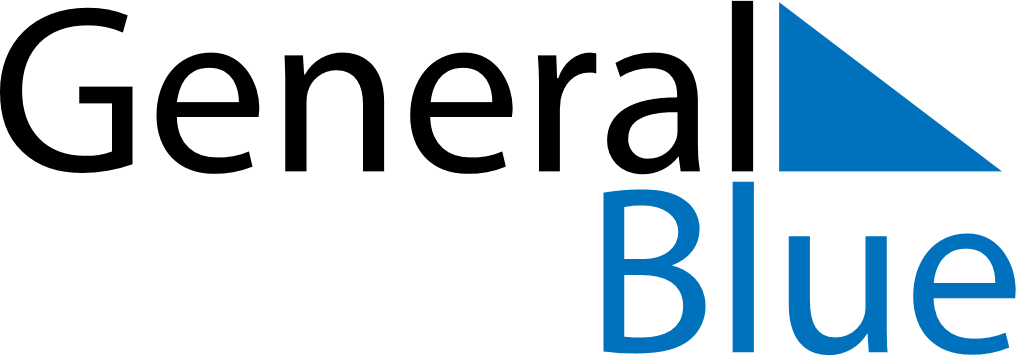 June 2028June 2028June 2028June 2028Isle of ManIsle of ManIsle of ManMondayTuesdayWednesdayThursdayFridaySaturdaySaturdaySunday1233456789101011Tourist Trophy, Senior Race Day1213141516171718Father’s Day19202122232424252627282930